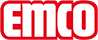 emco Bauemco STRUCTURA zonder borstel Structura 220 FRtypeStructura 220 FRmateriaalhoogwaardig rubber, slijtvast en weersbestendigca. hoogte (mm)22loopvlakachthoekig rubberen profiel. Maatafwijking +/- 1,5%waterafvoeraan de onderkant gevestigde noppen die zorgen voor een goede waterafvoerKleurenrubberringmat: zwartrubberringmat met borstelsrubberringmat: zwartbrandgedragBrandgedrag volgens euronorm Bfl-s1. Getest door Textiles & Flooring Institute GmbH.op maat gemaaktDoor de mogelijkheid om de mat in alle vormen te produceren is nagenoeg iedere afmeting mogelijk. (matten tot ca. 2 m² worden in één deel geleverd, grotere matdelen worden uit meerdere delen geleverd, inclusief rubberen verbindingselementen).AfmetingenBreedte:……….mm (staaflengte)Looplengte:……….mm (looprichting)contactemco Benelux B.V. · Divisie Bouwtechniek · Postbus 66, NL-5320 AB Hedel · Baronieweg 12b, NL-5321 JW Hedel · Tel. (+31) 073 599 8310 · België / Luxemburg: Tel. (+32) 056 224 978 · bouwtechniek@benelux.emco.de